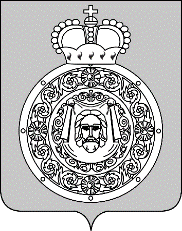 ГЛАВАгородского округа ВоскресенскМосковской областиП О С Т А Н О В Л Е Н И Е___________№    _________О внесении изменения в постановление Главы городского округа Воскресенск от 06.04.2020 № 49-ПГ «Об образовании Комиссии по подготовке и проведению Всероссийской переписи населения 2020 года на территории городского округа Воскресенск»(с изменениями от 14.04.2020 № 62 – ПГ, от 11.11.2020 № 110- ПГ) В связи с кадровыми изменениями в Администрации городского округа Воскресенск в целях оптимизации ПОСТАНОВЛЯЮ:1. Внести в постановление Главы городского округа Воскресенск от 06.04.2020 № 49-ПГ «Об образовании Комиссии по подготовке и проведению Всероссийской переписи населения 2020 года на территории городского округа Воскресенск» (с изменениями от 14.04.2020 № 62 – ПГ, от 11.11.2020 № 110- ПГ) следующее изменение:            1.1. Приложение 2 «Состав Комиссии по подготовке и проведению Всероссийской переписи населения 2020 года на территории городского округа Воскресенск» изложить в новой редакции согласно приложению к настоящему постановлению. 2. Опубликовать настоящее постановление в газете «Наше Слово» и разместить на официальном сайте городского округа Воскресенск.3.  Контроль за исполнением настоящего постановления оставляю за собой.Глава городского округа Воскресенск                                                                                А.В. БолотниковПриложение 2         УТВЕРЖДЕНО         постановлением администрации         городского округа Воскресенск                                                                                     ________________ № ________________Состав Комиссии по подготовке и проведению Всероссийской переписи населения 2020 года на территории городского округа Воскресенск.Председатель комиссии:	Болотников А.В. – Глава городского округа Воскресенск.Заместитель председателя комиссии:	Малкин А.В.	- первый заместитель Главы Администрации городского округа Воскресенск.Секретарь комиссии:Беликова О.О. – начальник отдела по работе с общественными организациями и партиями управления внутренних коммуникаций Администрации городского округа Воскресенск.Члены комиссии:	Сайкина О.В. - первый заместитель Главы Администрации городского округа Воскресенск;Курбатова А.В. - заместитель Главы Администрации городского округа Воскресенск;Усов Э.А. - заместитель Главы Администрации городского округа Воскресенск;Никитенко С.Н. - заместитель Главы Администрации городского округа Воскресенск;Рубцов А.Е. - заместитель Главы Администрации городского округа Воскресенск;Савкин А.С. - заместитель Главы Администрации городского округа Воскресенск;Копченов В.В. - заместитель Главы Администрации городского округа Воскресенск;Степанова М.М. - начальник управления внутренних коммуникаций Администрациигородского округа Воскресенск;Москалева Е.Е. - начальник управления культуры Администрации городского округа Воскресенск;Чупаков В.Е. – начальник управления по физической культуре, спорту и работе с молодежью Администрации городского округа Воскресенск;Иванов А.Д.	- начальник управления земельно-имущественных отношений Администрации городского округа Воскресенск;Чучкалов В.Н.- начальник управления территориальной безопасности и гражданской защиты Администрации городского округа Воскресенск;Щекочихин И.Е. - начальник управления развития городской инфраструктуры Администрации городского округа Воскресенск;Кондакова М.А. - начальник управления инвестиций Администрации городского округа Воскресенск;Бондарева Е.А. - начальник Финансового управления Администрации городского округа Воскресенск;Кулина Я.Ю. - начальник управления жилищно-коммунального комплекса Администрации городского округа Воскресенск;Минаков Н.В. - начальник управления архитектуры и градостроительства Администрации городского округа Воскресенск;Архипова К.Г. - начальник правового управления Администрации городского округа Воскресенск;Письменная И.Т. – начальник управления образования Администрации городского округа Воскресенск;Ламбакахар М.Е. - начальник управления делами Администрации городского округа Воскресенск;Матвиенко С.В. – директор МКУ «Управление территорией городского округа Воскресенск Московской области»;Петросян А.С. - начальник отдела государственной статистики городского округа Воскресенск;Самсонова Т.И. – директор МКУ «Централизованная бухгалтерия» городского округа Воскресенск;Прокофьева В.В. - директор МКУ «Многофункциональный центр предоставления государственных и муниципальных услуг городского округа Воскресенск Московской области»;Коновалов Д.В. - начальник УМВД России по городскому округу Воскресенск;Сидякина А.Н. - директор ГКУ Московской области «Воскресенский центр занятости населения»;Ермакова В.В. - начальник Управления Воскресенск ООО «МосОблЕИРЦ»;Башкирова Л.И. - директор – главный редактор ГАУ МО «Информационное агентство Московской области» (по согласованию);Малютин А.И. – городской прокурор Воскресенской городской прокуратуры;Бегунов К.В. - начальник 2 отделения 4 окружного отдела УФСБ России по г. Москва и Московской области;Бормашов В.В. - начальник Воскресенского управления социальной защиты населения Министерства социального развития Московской области (по согласованию);Маслов А.В. – врио командира роты полиции Воскресенского ОВО – филиала ФГКУ «УВО ВНГ России по Московской области».